STORIA 1 ESTETISTA, LEZIONE DEL GIORNO 28.04.2020, ORE 13-14, DOCENTE GIULIA M. CAPOCCIONILE GUERRE PUNICHENella società romana c’era una categoria molto particolare, quella dei clienti. Erano persone che si mettevano sotto la protezione di un cittadino potente e più ricco per averne vantaggi. Come in tutto il mondo antico, anche a Roma c’erano gli schiavi, che svolgevano il lavoro manuale. Spesso gli schiavi si ribellavano. Particolarmente violenta fu la ribellione capeggiata da Spartaco tra il 73 a.C. e il 71 a.C.Gli schiavi liberati erano chiamati liberti. I Romani erano decisamente più aperti dei Greci nel considerare i diritti degli schiavi liberati. Ad Atene, i liberti non potevano partecipare alla vita politica né possedere terre. A Roma invece i liberti erano accolti tra i cittadini.A metà del III secolo a.C. Roma si scontrò con una potente rivale: Cartagine. Fondata dai Fenici nell’814 a.C., era una città africana situata a sul Mediterraneo. Disponeva di una forte flotta e basava la propria prosperità sui commerci.Cartagine e Roma avevano lo stesso obiettivo: dominare il mar Mediterraneo. Perciò lo scontro fu inevitabile.Le guerre combattute tra Roma e Cartagine furono dette guerre puniche, poiché i Romani indicavano i Cartaginesi con il nome di Punici.Le guerre puniche furono tre.La prima guerra punica fu combattuta tra il 264 a.C. e il 241 a.C. Per affrontare Cartagine, Roma dovette in poco tempo costruire una flotta da guerra. Le navi furono dotate di una fondamentale invenzione: i corvi. Erano ponti mobili uncinati con cui si agganciavano le navi nemiche, cosicchè i Romani potevano attraversarli e combattere secondo le loro abitudini, cioè corpo a corpo come se fossero stati sulla terraferma.I corvi delle navi romane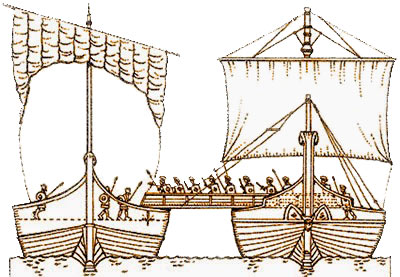 La prima guerra punica si concluse con la vittoria dei Romani.Durante la seconda guerra punica (218-202 a.C. ) i Cartaginesi furono guidati da Annibale, i Romani da Scipione l’Africano. Nonostante la durissima sconfitta subita a Canne (in Puglia) nel 216 a.C., i Romani riuscirono a vincere anche questa volta.La terza guerra punica fu breve, durò dal 149 a.C. al 146 a.C.; Cartagine venne definitivamente sconfitta e distrutta.TEST DI STORIA 1 ESTETISTA, LEZIONE DEL GIORNO 28.04.2020, ORE 13-14, DOCENTE GIULIA M. CAPOCCIONII liberti sono:i protettori degli schiavii gli schiavi etruschigli schiavi liberatiChi capeggiò la rivolta degli schiavi?Scipione l’AfricanoSpartacoAnnibaleQuando avvenne?Nel VII secolo a.C.Nel III secolo a.C.Nel I secolo a.C.Quante furono le guerre puniche? ………………………………………..Tra chi furono combattute? ………………………………………………Furono vinte dai Cartaginesi.    V   FFurono vinte dai Romani.       V     FNel 216 a.C. fu combattuta una guerra a …………………………………..Durante questa battaglia i Romani furono duramente sconfitti   V     FL’ultima guerra punica durò dal ………………….. al ……………………. Che cosa inventarono i Romani per combattere? Che cosa erano?…………………………………………………………………………………………………………………………………………………………………………………………………………………………………………………………………………………………………………………………………………..